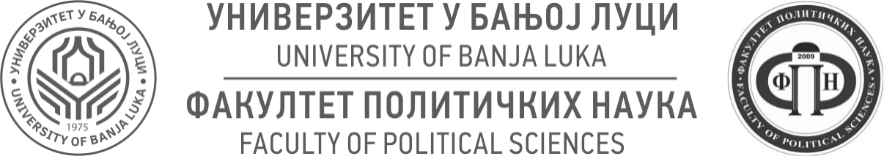 Studijski program: PRIMIJENJENA SOCIOLOGIJARezultati II Kolokvijuma iz predmeta SOCIOLOGIJA RELIGIJE (II godina, III semestar, obavezan status) održanog 25. decembra 2023. godine Banja Luka, 25. decembar 2023. godineProf. dr Duško Trninić, predmetni nastavnikBojana Vukojević, MA, predmetna asistentkinjaRb.Br. indexaPrezime i ime studenta/kinjeBodovi1.573/22Bogovac Anastasija112.575/22Bajić Sofija113.569/22Hajder Jana174.574/22Janev Jovana105.568/22Milovanović Jovana176.576/22Majstorović Jelena57.582/22Milinčić Žana108.583/22Milaković Radananp9.584/22Mićić Ivana2010.571/22Pavlović Milana1611.558/21Ristić Sara412.570/22Stevanović Dajana2013.572/22Tomić Dragana214.577/22Vuković Ljubiša17